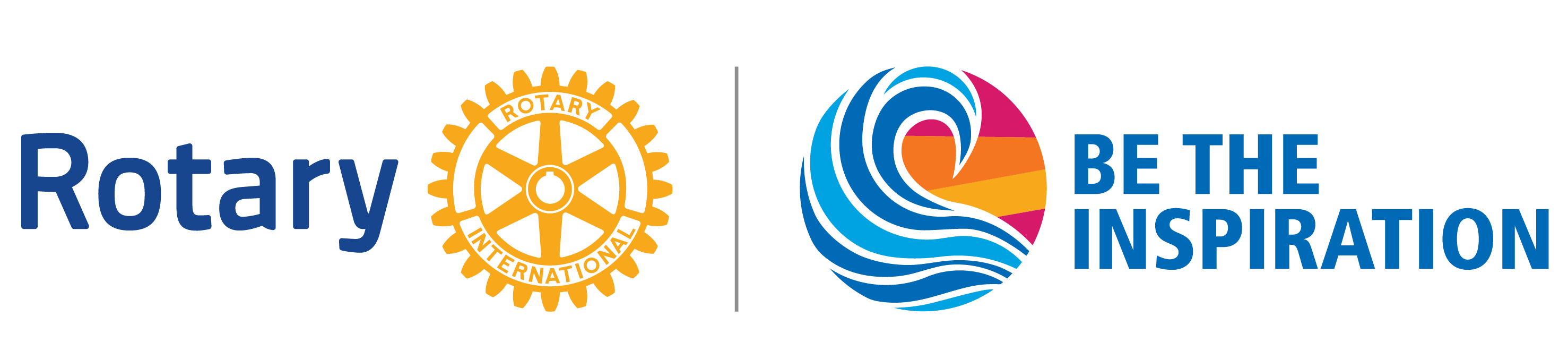 Satellite Club Q & A’sWhat is a Satellite Club?  A Satellite Club is a subsidiary of a chartered Rotary Club.  A Satellite Club meets at a different place and time than the regular club and is designed to provide more access to people who wish to participate in Rotary.Who can join the Satellite Club?  The Rotary Club of South Hilo is the sponsor of the Satellite Club but members or prospective members of any East Hawaii Club can participate.  For example, a person can be inducted into the Rotary Club of Hilo but participate with the Satellite Club.What’s the purpose of this Satellite Club?  This Satellite club has three major objectives: 1) Attract more Rotarians in East Hawaii, 2) Support the service projects and fundraisers of the other East Hawaii Clubs, 3) Provide a fellowship opportunity for Rotarians to socialize and network.Are Satellite Club members part of Rotary International?  Yes, Satellite members are full Rotarians will all the benefits and privileges of regular Rotary members.How often does the Satellite Club meet?  They meet twice a month on the 2nd and 4th Wednesday of the month at Wiki Fresh.  Meeting starts at 5:30 p.m. and goes until 6:30 p.m. Members and guests are encouraged to come early to eat, drink and socialize.Are Satellite Club Meetings mandatory?  No, meetings are optional.  But all Satellite members are encouraged to give 52 hours of service each Rotary year.  Service hours are reported to the secretary who records them in Club Runner.What are the dues for Satellite Club members?  Satellite Club members pay $100 every six months starting July 1, 2019.  There are no fees or payments until that time.  Members will be invoiced on July 1 and January 1 of every Rotary year.Does the Satellite Club have officers?  Satellite Clubs usual have a Chairperson and a Secretary.How many members does a Satellite Club need to be officially chartered by RI? We need at least 8 new members to apply for a charter.  Our plan is to officially charter the new club on April 10th, 2019.